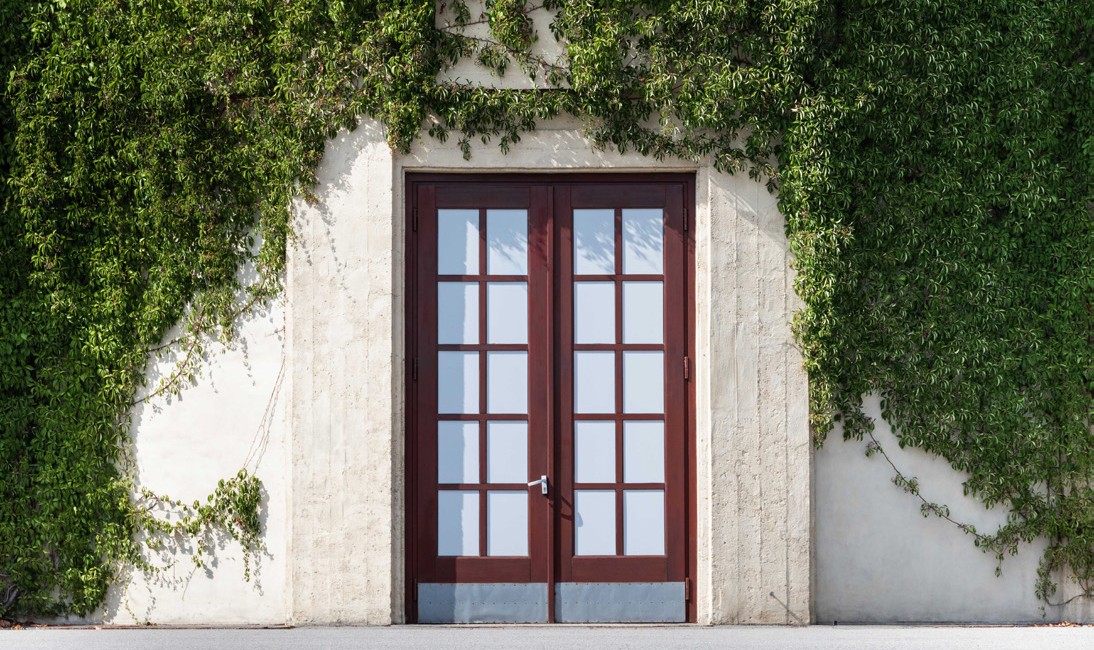 Questa guida ti aiuterà a dare il via a discussioni su come individuare e sostenere meglio le persone con disabilità usando il video Due scopi. Anche se le idee contenute in questo schema ti aiuteranno a iniziare, puoi anche creare delle discussioni personalizzate per individuare e soddisfare necessità specifiche.Stabilisci chi dovresti invitare a guardare e a discutere il video Due scopi. Potresti includere capi religiosi, insegnanti, famiglie e altri fornitori di servizi nella tua comunità.Guardate il video come gruppo e poi discuteteneQuali pensieri o impressioni avete riguardo al video?Come si collega questo video alla nostra congregazione?Quali sono alcune “porte” che dobbiamo aprire nella nostra congregazione?Che cosa possiamo fare per aprire queste porte?Pensa a dei modi per sostenere le persone con disabilitàIndividuaChi nella nostra congregazione ha necessità particolari? Per esempio, chi ha una disabilità invisibile, come l’autismo ad alto funzionamento o una malattia emotiva o altre malattie croniche?Quando ci guardiamo attorno nella nostra congregazione, chi potrebbe desiderare di rendere il culto con noi ma non è presente? Alcuni esempi sono i genitori di bambini con disabilità e adulti affetti da disturbi della vista o dell’udito, dolore cronico, problemi di mobilità e così via.Come possiamo integrarli e offrire loro maggiori opportunità di sentirsi parte integrante?AccessoPrenditi qualche minuto per fare un giro delle nostre strutture. Quali potrebbero essere alcune barriere per le persone con disabilità?Le nostre strutture soddisfano le necessità di chi ha capacità limitate oppure creano ansia? Alcuni esempi possono essere i limiti fisici, come scale, porte o microfoni senza rampe per le sedie a rotelle e attività sociali senza adattamenti alimentari.Quali sono alcuni modi in cui possiamo accogliere e coinvolgere meglio gli altri?FamiglieChi tra quelli che prestano assistenza potrebbe avvalersi di assistenza per partecipare più pienamente alle attività che sponsorizziamo?Come possiamo rafforzare o ministrare a queste persone e alle loro famiglie?In che modo tu e la tua famiglia contribuite a questo impegno?Cosa viene dopo?Quali procedure intraprenderemo come risultato di questa riunione?Che cosa faremo diversamente in futuro?Guarda il video Due scopi su disability.ChurchofJesusChrist.org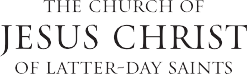 © 2022 Intellectual Reserve, Inc. Tutti i diritti riservati. Versione: 4/19. Traduzione di Two Purposes Facilitator Guide. Italian.PD60008903 160. Stampato negli Stati Uniti d’America